Подключение отчетовАдминистрирование – Печатные формы, отчеты и обработки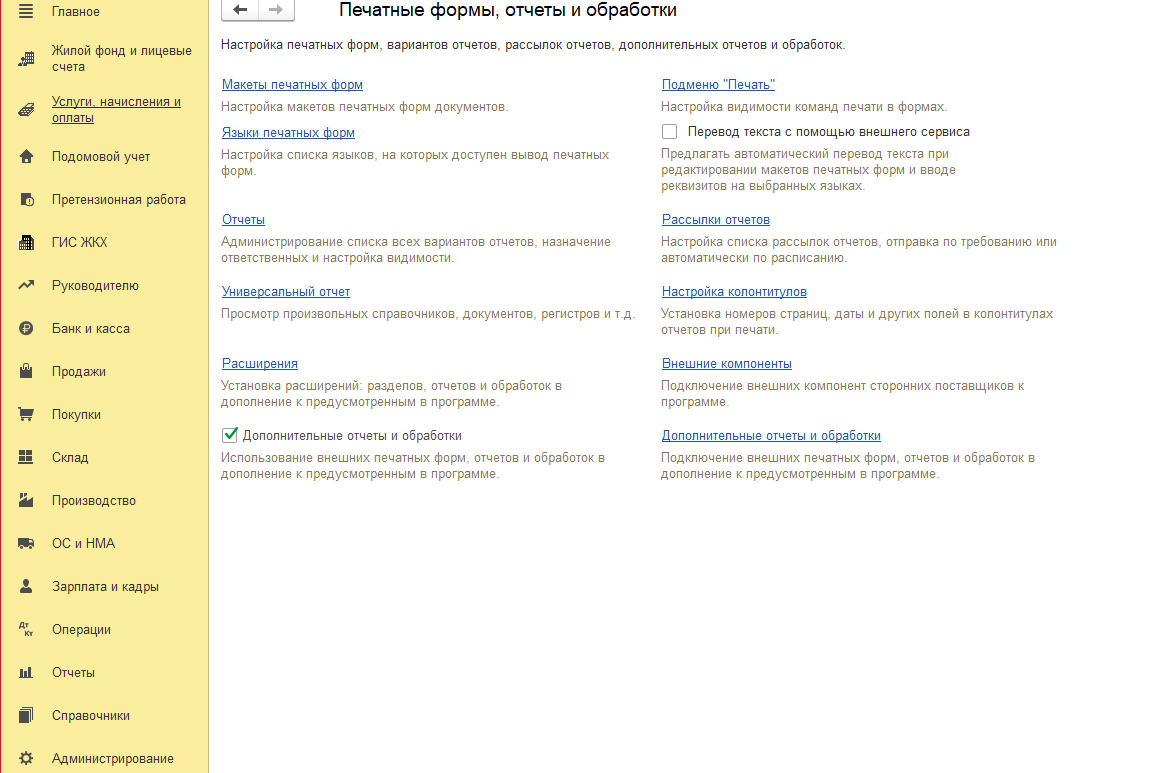 Для создания нового отчета нажать кнопку «Создать»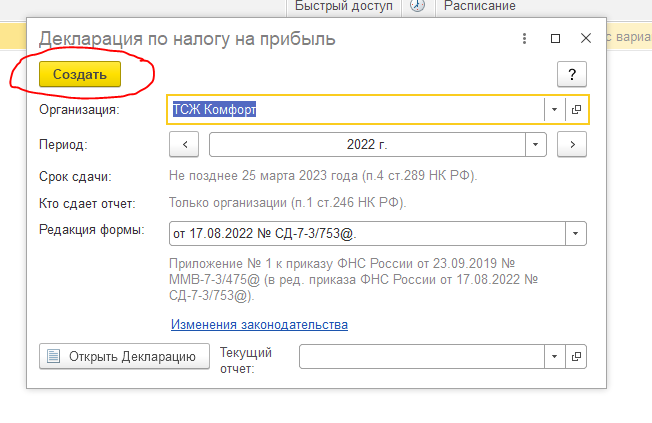 Для редактирования существующего отчета в поле ввода «Текущий отчет» выбрать «Показать все» 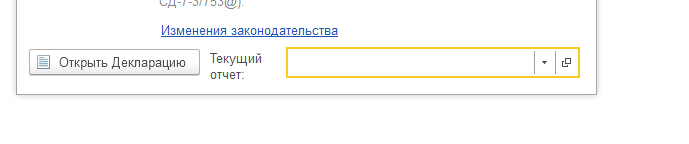 Удалить отбор по периоду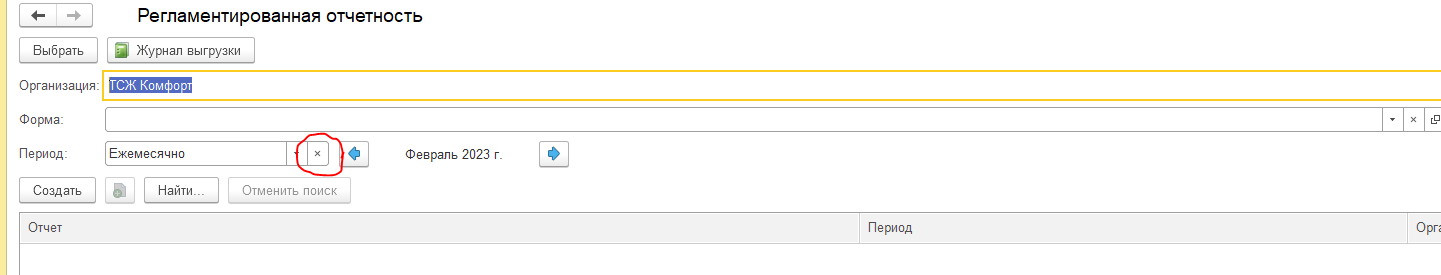 Выбрать нужный отчет двойным кликом: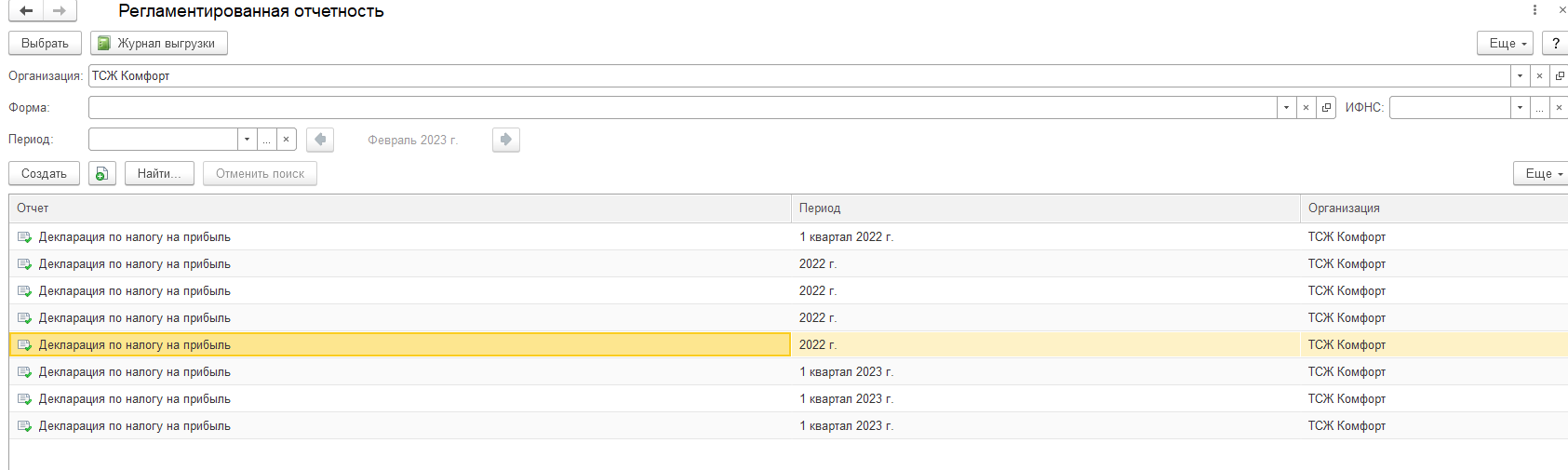 Нажать кнопку «Открыть декларацию»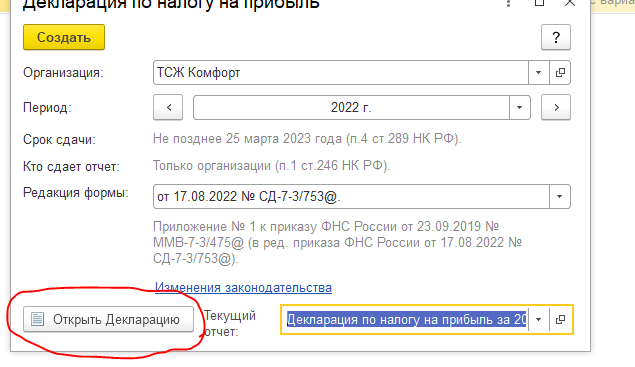 